GUÍA DE CIENCIAS NATURALES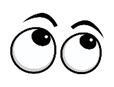                                                                  ¿Qué haremos hoy?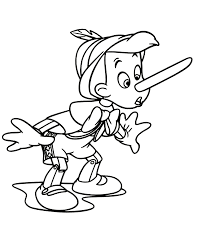 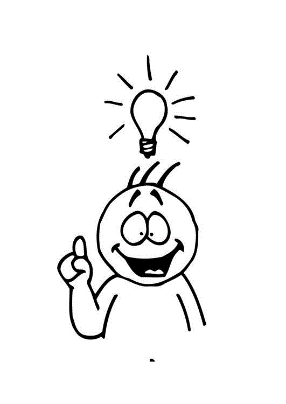 Necesito que leas muy bien cada instrucción y contestes muy tranquilo las preguntas.Si te arrepientes de alguna respuesta, borra y corrige.1.- Marca la alternativa correcta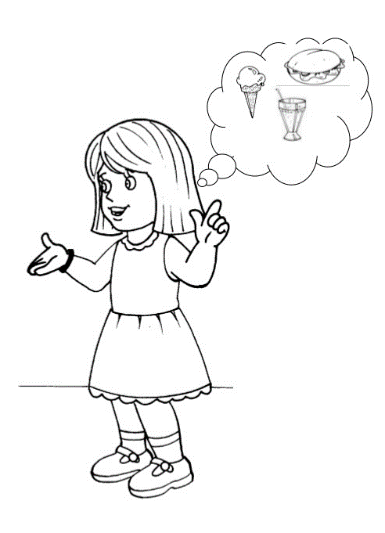                                                                         ¡como vamos!2.- Marca con una equis (x) en el recuadro la alternativa que corresponde de acuerdo al nutriente que contienen los alimentos 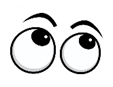 A continuación, escribe que sistema del cuerpo esta descrito en cada cuadro Escribe en el circulo el sistema que corresponde a la descripción 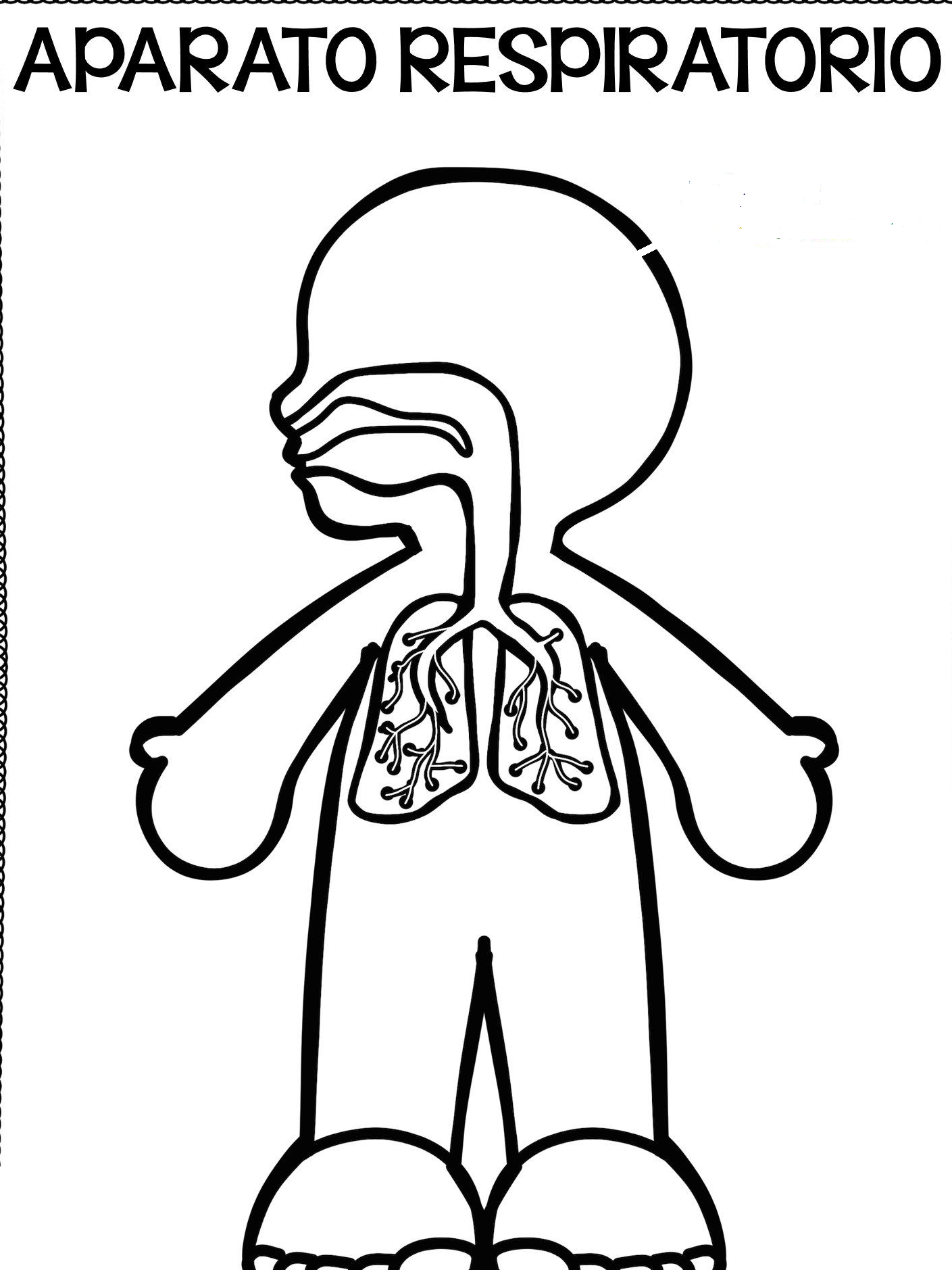 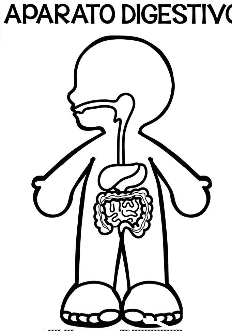 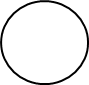 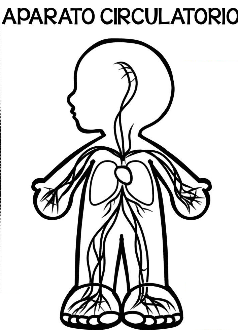 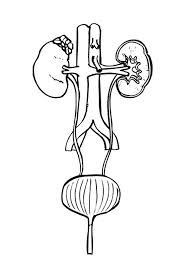 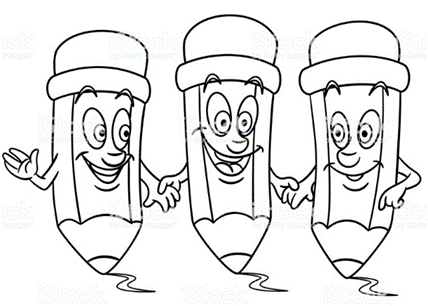 ¡Felicitaciones!Nombre:Curso: 8°A   Fecha: semana N° 17¿QUÉ APRENDEREMOS?¿QUÉ APRENDEREMOS?¿QUÉ APRENDEREMOS?Objetivo (s): OA 6-OA5-OA7Objetivo (s): OA 6-OA5-OA7Objetivo (s): OA 6-OA5-OA7Contenidos: sistema del cuerpo humanoContenidos: sistema del cuerpo humanoContenidos: sistema del cuerpo humanoObjetivo de la semana: Identifican la presencia de nutrientes (carbohidratos, proteínas, grasas, vitaminas, minerales y agua) en alimentos comunes mediante procedimientos experimentales.Explican las necesidades de nutrientes del organismo considerando los efectos de algunos nutrientes como azúcares, grasas saturadas y sodio contenidos en alimentos de consumo cotidiano.Elaboran modelos que explican el equilibrio del organismo mediante la interacción de los sistemas digestivos, circulatorios, respiratorios y excretores.Objetivo de la semana: Identifican la presencia de nutrientes (carbohidratos, proteínas, grasas, vitaminas, minerales y agua) en alimentos comunes mediante procedimientos experimentales.Explican las necesidades de nutrientes del organismo considerando los efectos de algunos nutrientes como azúcares, grasas saturadas y sodio contenidos en alimentos de consumo cotidiano.Elaboran modelos que explican el equilibrio del organismo mediante la interacción de los sistemas digestivos, circulatorios, respiratorios y excretores.Objetivo de la semana: Identifican la presencia de nutrientes (carbohidratos, proteínas, grasas, vitaminas, minerales y agua) en alimentos comunes mediante procedimientos experimentales.Explican las necesidades de nutrientes del organismo considerando los efectos de algunos nutrientes como azúcares, grasas saturadas y sodio contenidos en alimentos de consumo cotidiano.Elaboran modelos que explican el equilibrio del organismo mediante la interacción de los sistemas digestivos, circulatorios, respiratorios y excretores.Habilidad:  absorción de energía Habilidad:  absorción de energía Habilidad:  absorción de energía 1.- . ¿Qué tipo de alimentos tomarías antes de realizar un gran esfuerzo físico?a. Rico en lípidosb. Rico en proteínasc. Rico en carbohidratosd. Rico en vitaminas2.- ¿Cómo se expresa la cantidad de energía liberada por un nutriente?a. Kilocaloríasb. Aminoácidosc. Kilogramosd. Gramos3.- ¿Cuál de estos alimentos son ricos en vitaminas?a. Mantequillab. Frutasc. Pan.d. Chocolate4.- ¿Qué nutrientes tienen mayor valor energético?ProteínasSales mineralesLípidosCarbohidratos5.- ¿Qué alimentos encuentro en la cúspide de la pirámide alimenticia?Frutas y verdurasHuevosGrasas y aceites.Cereales6.- Los carbohidratos se encuentran principalmente en:PolloAceitePanVegetales7.- ¿Cuál es el tipo de nutriente que se encuentra en mayor cantidad en el jamón?LípidosProteínasKilocaloríasCarbohidratos8. ¿Cuál es el alimento que aporta más Kilocalorías?QuesoJamónNaranjaMarraquetaAlimento Proteínas Vitaminas/mineralesLípidosProteínas Leche Lechuga Huevo Papas fritas Fideos Porotos Manzana Yogur Mantequilla Pan 